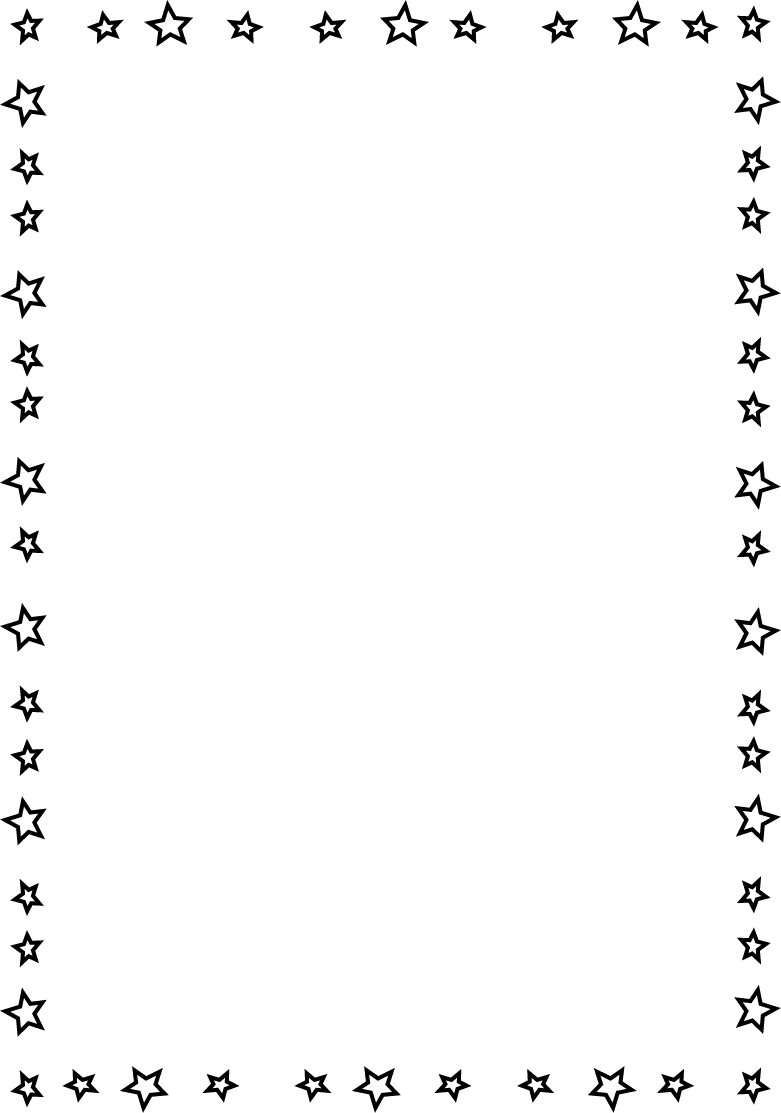 Name___________________________________________  Date_______________________	Learning to Print the 50 States	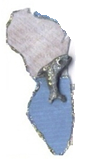 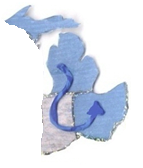 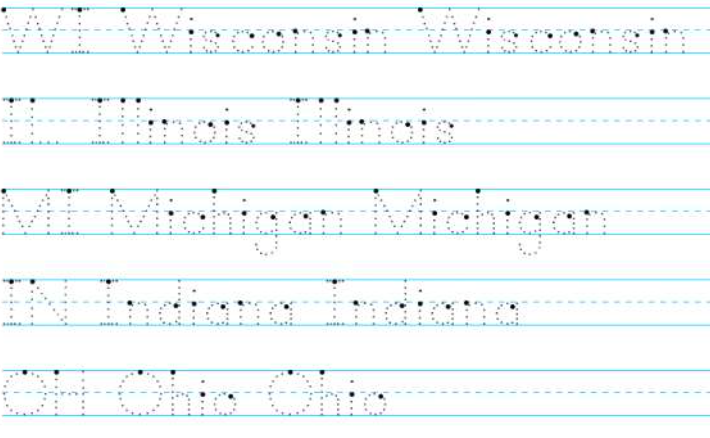 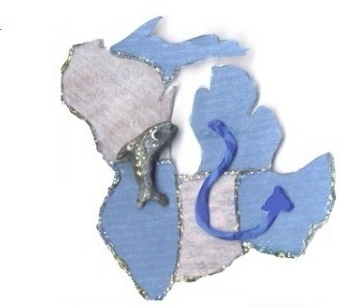 WI =  Wisconsin
IL  =  Illinois
MI  =  Michigan IN =  IndianaOH = Ohio